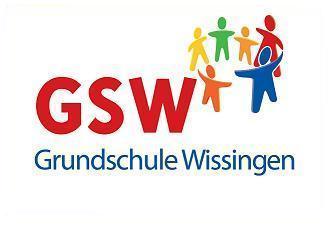 Elternbrief 7 19/20							Bissendorf, 30.06.2020Liebe Eltern und Erziehungsberechtigte!Hinter uns liegt ein einzigartiges und außergewöhnliches Schuljahr, das wir so hoffentlich nicht wieder erleben werden. Sie haben außerordentlich viel leisten müssen und wir alle haben neue Erfahrungen gemacht, die mal mehr und mal weniger schön waren. Viele Informationen und Anordnungen kamen sehr kurzfristig von Seiten der Landesschulbehörde bzw. dem Ministerium und mussten dann schnell umgesetzt werden. Das war nicht immer einfach, zumal wir versucht haben, alle Beteiligten im Blick zu haben und vor allem das Beste für die Kinder aus der Situation zu machen. Aussichten nächstes SchuljahrAber lassen Sie uns den Blick nach vorne richten in der Hoffnung, dass es nach den Sommerferien wieder etwas ‚normaler‘ in der Schule zugeht. Denn nicht nur die Schüler leiden unter diesen sonderbaren Bedingungen, auch das Unterrichten zu Corona-Zeiten entspricht nicht dem, was wir als guten Unterricht verstehen. Wir wünschen uns von Herzen, dass sich das schnell wieder ändert. Nach jetzigem Stand und unter Vorbehalt werden am Donnerstag nach den Sommerferien, dem 27.08.2020, alle Klassen vier Stunden Unterricht haben. Am Freitag, dem 28.08.2020, wird die Klasse zwei vier Stunden Unterricht haben und die Klassen drei und vier werden fünf Stunden Unterricht haben. Ab Montag dem 31.08.2020 kommen alle Schülerinnen und Schüler nach Stundenplan zur Schule. Sollte ich bis dahin neue Informationen erhalten, werde ich Sie selbstverständlich darüber informieren. Da es auch sein könnte, dass dies in den Ferien geschieht, möchte ich Sie bitten, ab und zu auf der Homepage der Schule zu schauen, ob dort etwas Neues steht. ZeugnisvergabeDie Zeugnisvergabe wird in diesem Schuljahr anders verlaufen, als gewohnt. Alle Kinder, die am Dienstag ihren letzten Schultag haben, bekommen ihr Zeugnis auch schon am Dienstag, die anderen erst am Mittwoch. Alle Kinder haben am Tag der Zeugnisvergabe nur drei Stunden Unterricht. Die Kinder, die zur Notbetreuung angemeldet sind, können selbstverständlich bis einschließlich Mittwoch bis 13 Uhr in der Schule bleiben. Alle anderen Kinder gehen nach der dritten Stunde nach Hause.PersonaländerungenNach den Sommerferien wird sich die Zusammensetzung des Kollegiums etwas verändern. Verabschieden müssen wir uns von Frau Alexander, sie wird am Ende dieses Schuljahres in den Ruhestand versetzt. Wir wünschen ihr für diese Zeit alles Gute und danken ihr für die Jahre der Zusammenarbeit und Unterstützung im Kollegium. Die Klassenleitung der Klasse 3a werde ich übernehmen. Neu begrüßen dürfen wir nach den Ferien Frau Fligg, sie wird die Klasse 1a übernehmen, und Frau Finkemeyer, die als Abordnung mit neun Stunden unser Kollegium unterstützen wird. Des Weiteren wird noch eine Lehramtsanwärterin mit den Fächern Deutsch und Sport neu ins Kollegium kommen.NeuanschaffungenWährend der Sommerferien wird auf dem Schulhof ein Container aufgebaut. Dieser ist nötig, da wir den jetzigen Werkraum als Klassenraum benötigen und der Container dann der neue Werkraum wird. Der Ausbau der Netzwerkleitungen schreitet langsam voran und soll in den Sommerferien fertiggestellt werden. Wir hoffen, dass wir das neue Schuljahr mit funktionierendem W-LAN im gesamten Gebäude und zwei Computern pro Klassenraum starten können. Das neue Klettergerüst, das wir von den Einnahmen des Sponsorenlaufs gekauft haben, soll noch vor den Ferien geliefert werden. Ebenso der Klassensatz neuer Stühle und Tische, die nach und nach die alten ersetzen sollen. Änderungen der StundentafelUm den jetzigen Drittklässlern den durch die Corona-Pandemie entfallenen Schwimmunterricht doch noch erteilen zu können, werden wir eine kleine Änderung in der Stundentafel vornehmen. Die vierten Klassen werden nach den Sommerferien im ersten Halbjahr Schwimmunterricht haben und die dritten Klassen im zweiten Halbjahr. Neben dem Schwimmunterricht wird keine weitere Sportstunde stattfinden, sodass wir stattdessen wieder drei statt zwei Stunden Kunst/Werken/Textil anbieten können. Wir hoffen damit ein wenig verlorengegangenen Unterricht in den Nebenfächern aufholen zu können. Vorauszahlung Klassenfahrt Klassen drei und vierDie Jugendherberge hat zugesagt, das vorausgezahlte Geld für die Klassenfahrt zurück zu überweisen. Sobald das Geld auf unserem Konto eingegangen ist, wird Frau Koller die geleisteten Vorauszahlungen an die Familien überweisen.  Rückgabe SchulbücherDie ausgeliehenen Schulbücher müssen bis zum 08.07.2020 wieder bei der Klassenlehrerin abgegeben werden. Ich wünsche Ihnen einen erholsamen und gesunden Urlaub, sofern das möglich ist, und hoffe auf einen weitestgehend normalen Schulstart nach den Sommerferien.Allen Eltern und Erziehungsberechtigten, deren Kinder uns verlassen und von denen ich mich nicht mehr persönlich verabschieden konnte, wünsche ich alles Gute für die Zukunft und ihren Kindern einen gelungenen und erfolgreichen Start auf der nächsten Schule. Viele Grüße, Ines Gießelmann